BAB IPENDAHULUANIde Bisnis Kedai kopi merupakan hal yang tidak asing lagi di telinga masyarakat saat ini di Indonesia. Banyak dari masyarakat Indonesia yang lebih memilih menikmati kopi di kedai kopi langsung. Menikmati kopi di kedai kopi langsung telah menjadi gaya hidup masyarakat Indonesia masa kini. Kedai kopi merupakan suatu tempat yang menyediakan minuman seperti kopi, teh, dan minuman lainnya. Terdapat juga beberapa kedai kopi yang menjual makanan ringan sebagai pelengkap. Di Indonesia, masyarakat lebih memilih untuk menikmati kopi di kedai kopi dan menjadikannya sebagai tempat pertemuan atau meeting point. Tempat yang nyaman dengan suasana yang nyaman membuat konsumen betah untuk berlangganan secara terus menerus (loyal). Pada saat ini juga sudah terbukti bahwa banyak masyrakat Indonesia menyukai minuman kopi https://suaraindonesia-news.com/minum-kopi-budaya-sosial-yang-melekat-bagi-masyarakat-indonesia/Konsumen pada umumnya lebih memilih kedai kopi yang berfasilitas lengkap dan memenuhi kebutuhan yang mereka inginkan. Salah satunya, wifi yang merupakan hal yang menjadi kebutuhan banyak orang saat ini. Wifi yang lancar sangat dibutuhkan oleh banyak kalangan untuk beberapa hal penting atau untuk kerjaan. Konsumen jelas memilih kedai kopi yang memiliki fasilitas lengkap. Namun, beberapa masyarakat justru sungguh-sungguh menikmati kopi di kedai kopi tersebut, bahkan mengetahui berbagai varian jenis kopi yang terdapat di kedai kopinya. Di Indonesia, berbicara mengenai konsumen yang terdiri dari berbagai sikap, ada juga yang mampir di kedai kopi hanya untuk menghabiskan waktu. Dan ada juga konsumen yang mengadakan pertemuan di kedai kopi atau dijadikan tempat meeting point. Tidak bisa di pungkiri hal itu semua menjadikan peluang dan ide bagi Penulis untuk membuka bisnis kedai kopi Nyantai Yuk! di Cempaka Putih, Jakarta Pusat. Penulis membuka kedai kopi “ Nyantai Yuk!” memiliki konsep dimana para pelanggan bisa bersantai, maksudnya adalah para pelanggan sudah lelah untuk bekerja, sibuk dengan tugas atau pekerjaannya, dan ketika masuk ke dalam kedai kopi ini para pelanggan bisa rileks. Kedai kopi “ Nyantai Yuk!” berlokasi di daerah Cempaka Putih dikarenakan belum ada kedai kopi yang menjamur di daerah sana. Kedai kopi Nyantai Yuk! memiliki ruangan khusus yang bisa digunakan untuk acara meeting atau acara yang membutuhkan ruangan privacy. Kedai kopi Nyantai Yuk! memilki menu spesial dimana kedai kopi lainnya belum ada yang menjual. Menu spesial yang kita tawarkan adalah Kopi Susu Manual, dimana kopi susu ini berbeda dari kedai kopi lain, karena kopi susu manual ini dibuat secara manual dengan menggunakan metode V60 dan pelanggan bisa memilih biji kopi apa yang mereka inginkan, jadi rasa yang dihasilkan bisa berbeda–beda. Seperti kedai kopi pada umumnya , kami juga menyediakan fasilitas seperti Hotspot, ruangan indoor dan outdoor, dimana ruangan indoor ada AC dan ruangan outdoor hanya kita sediakan kipas angin.Dengan memperhitungkan poin-poin di atas, maka penulis akan mempertimbangkan usaha ini dapat bersaing ditengah maraknya usaha dibidang kedai kopi. Meskipun membutuhkan dana yang lumayan besar sebagai modal awalnya, namun perlu diingat bahwa dalam membangun usaha jangan pernah setengah–setengah, dibutuhkan komitmen tinggi yang disertai dengan ketekunan.Gambaran Usaha Dalam menjalankan bisnis penulis mengetahui akan pentingnya pernyataan visi dan misi untuk kelangsungan hidup suatu bisnis di masa depan, berikut adalah visi , misi , dan tujuan perusahaan dari kedai kopi penulis : Visi Menurut Fred R. David (2017 : 158), “A vision statement should answer the basic question, “What do we want to become?”. A clear vision provides the foundation for developing a comprehensive mission statement”. Yang artinya adalah pernyataan yang harus mampu menjawab pertanyaan dasar seperti “ kita ingin menjadi seperti apa ? “. Pernyataan visi yang jelas akan menjadi dasar yang kuat bagi pengembangan pernyataan misi yang komprehensif. Jadi visi dari  Nyantai Yuk! adalah sebagai kedai kopi yang digemari para pelanggan dan dapat diterima di semua kalangan. MisiMenurut Fred R. David (2017 : 160), “The mission statement is declaration of an organization’s “reason for being”. It answers the pivotal question “What is our business?”. A clear mission statement is essential for effectively establishing objectives and formulating strategies”. Yang artinya adalah pernyataan misi menjawab pertanyaan paling penting yaitu “ apakah bisnis kita ? “. Jadi pernyataan bisnis menggambarkan arah masa depan suatu organisasi. Jadi misi dari  Nyantai Yuk! adalah sebagai berikut : Mengutamakan kepuasan konsumen dalam hal rasa,kenikmatan, dan kenyamanan untuk menciptakan loyalitas.Konsisten dalam hal menciptakan produk minuman dan makanan yang berkualitas dari waktu ke waktu.Menjalin hubungan kerja yang baik dengan rekan bisnis. Logo UsahaLogo adalah sebuah tanda yang secara tidak langsung menjual, tetapi memberi suatu identitas yang pada akhirnya sebagai alat pemasaran yang signifikan, bahwa logo mampu membantu membedakan suatu produk atau jasa dari kompetitornya. Suatu usaha memiliki logo yang berbeda antara satu perusahaan dengan perusahaan lainnya sebagai pembeda identitas diri dalam menjalankan aktivitas bisnis. Berikut adalah gambar logo usaha dari kedai kopi Nyantai Yuk! :Gambar 1.1 Gambar Logo Usaha Nyantai Yuk!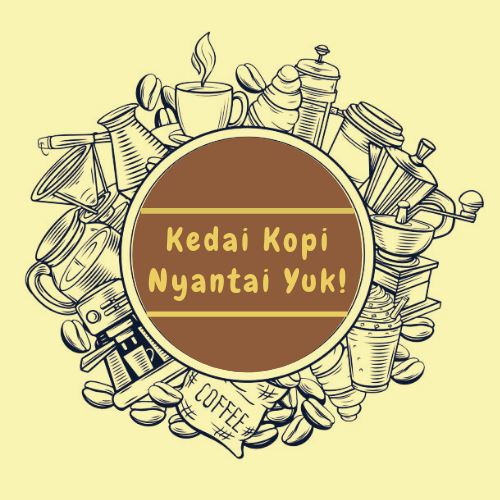 Gambar 1.1 merupakan logo Nyantai Yuk!. Penulis menggunakan warna cream untuk dasarnya,cokelat tua pada lingkaran diatas,dan tulisan yang berwarna cokelat muda karena warnanya yang sesuai dengan warna kopi apa bila kopi yang sudah di berikan susu akan berubah warnanya seperti coklat yang lebih muda. Dan untuk gambar disamping lingkaran tersebut adalah peralatan–peralatan yang ada di sebuah kedai kopi.Tujuan Pelaku BisnisDalam mendirikan usaha, setiap pebisnis pasti memliki tujuan bisnis, sebuah bisnis akan mudah hancur ketika dihadapkan pada situasi yang sulit apabila tidak memiliki tujuan. Oleh karena itu, tujuan merupakan hal yang penting sebelum seseorang memutuskan untuk membangun sebuah bisnis. Kedai kopi  Nyantai Yuk! merupakan sebuah usaha dalam bidang food and beverage yang memiliki tujuan ( jangka pendek ) sebagai berikut :Mengenalkan kedai kopi  Nyantai Yuk! kepada orang sekitarMembuka lapangan kerja baru. Dengan adanya kedai kopi ini maka, akan memberikan kesempatan bagi orang-orang yang ingin bekerja. Karena saat  ini banyak pengangguran yang susah mendapatkan pekerjaan, maka kedai  kopi ini memberikan pengalaman bekerja baru bagi mereka yang ingin mendapatkan pekerjaan dengan kualitas bekerja yang baikMenambah pengalaman dan ilmu pengetahuan kewirausahaan dalam          	melakukan kegiatan usaha.Mencapai target setiap bulannya.Kualitas minuman dan makanan yang terjaga saat disajikan kepada pelanggan.Berikut adalah tujuan  Nyantai Yuk! ( Jangka Panjang ) :Akan membuat atau roasting sendiri untuk biji kopinya. Akan melakukan pembibitan biji kopi sendiri.Besarnya Peluang BisnisBesarnya peluang bisnis sangat menentukan keberlangsungan hidup suatu bisnis. Peluang bisnis yang besar akan membuat bisnis memliki kesempatan untuk berkembang dan mencapai target yang ingin dicapai. Beberapa hal harus diperhatikan juga dari segi kualitas produk, perilaku konsumen dan kreativitas serta inovasi dalam produk agar dapat terlihat berbeda dari para pesaing.Penulis memilih bisnis di daerah Cempaka Putih karena, melihat dimana pertumbuhan penduduk yang semakin meningkat setiap tahunnya serta prospek bisnis yang sangat menjanjikan karena pesaing dalam bidang ini masih sangat terbatas. Pertumbuhan penduduk kota Cempaka Putih juga didukung oleh data yang penulis cari dari Badan Pusat Statistik berikut tabelnya:Gambar 1.2Laju Pertumbuhan Penduduk Cempaka Putih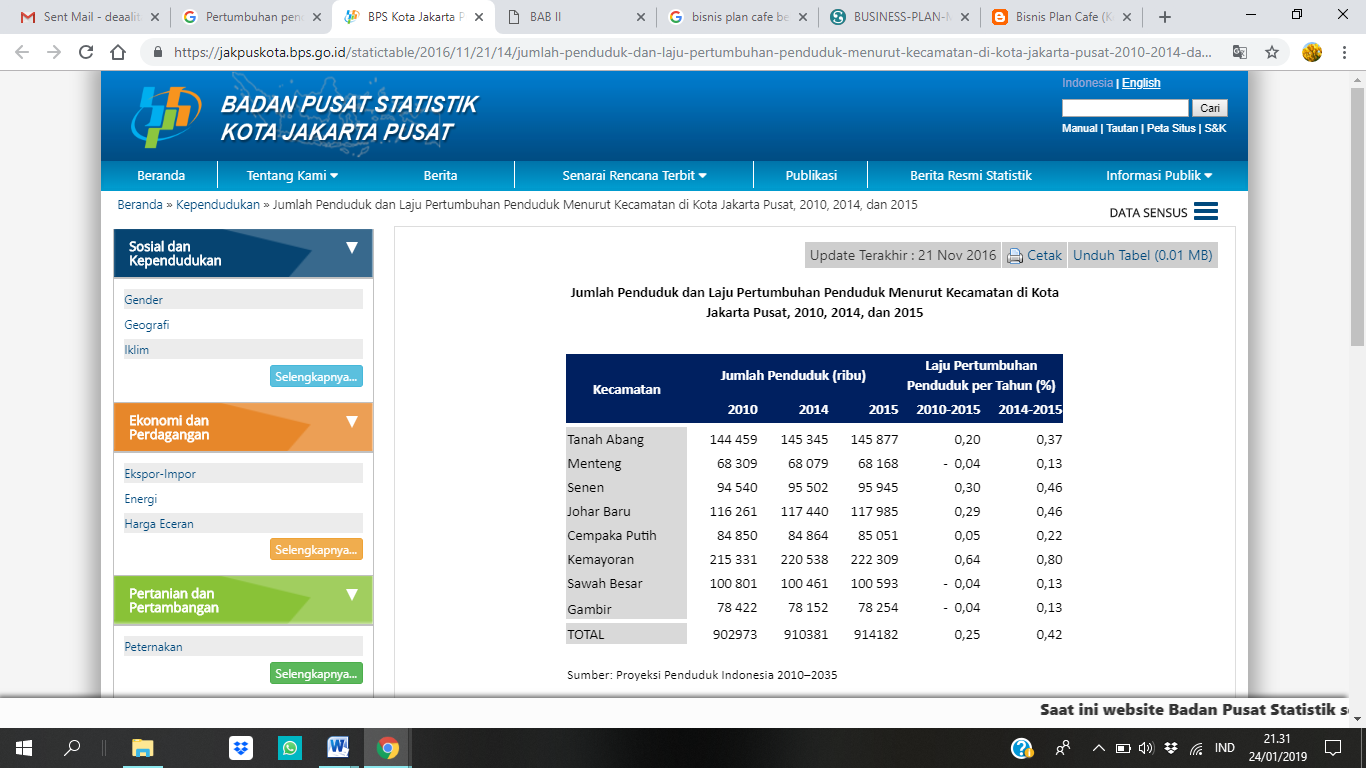 Sumber : https://jakpuskota.bps.go.id/statictable/2016/11/21/14/jumlah-penduduk-dan-laju-pertumbuhan-penduduk-menurut-kecamatan-di-kota-jakarta-pusat-2010-2014-dan-2015.htmlPada Gambar 1.2 dapat dilihat bahwa penduduk di kota Cempaka Putih , Jakarta Pusat selalu mengalami peningkatan. Dari data ini dapat dikatakan bahawa pasar di kota Cempaka Putih , Jakarta Pusat masih sangat luas sehingga prospek untuk menjalankan bisnis ini sangat bagus. Kebutuhan Dana Dalam mendirikan bisnis modal awal sebenarnya relatif, tergantung pada ukuran bisnis yang akan dibangun dan banyaknya persediaan untuk produk yang diinginkan oleh wirausaha untuk dijual kembali kepada konsumen akhir. Modal awal yang diperlukan untuk mendirikan usaha ini berasal dari modal sendiri dan pinjaman orangtua. Penulis memutuskan untuk meminjam sumber pendanaan dari orang tua dikarenakan dari segi pertimbangan peminjaman dan pengembalian, pinjaman ini merupakan jenis yang paling mudah dan murah. Berikut adalah rincian dari kebutuhan dana yang dibutuhkan oleh Kedai Kopi  Nyantai Yuk! :Tabel 1.1Kebutuhan Dana Kedai Kopi "Nyantai Yuk!"Sumber : Kedai Kopi  Nyantai Yuk!Kebutuhan DanaBiayaSewa Ruko ( Per Tahun ) Rp        100.000.000 Peralatan+Interior Rp        118.008.650 Perlengkapan Rp          21.281.500 Bahan Baku Rp          21.446.120 Renovasi Rp          39.910.000 Kas Awal Rp          10.000.000 Total Rp        310.646.270 